FOR IMMEDIATE RELEASEAPRIL 9, 2021ABIR TAPS WAFIA & BEAM FOR “SEARCHING” REMIXSTRONG ARABIC WOMEN TEAM UP WITH GRAMMY AWARD-WINNING BEAMFOR A NEW SPIN ON ABIR’S “SEARCHING”STREAM NOW HEREORIGINAL SINGLE OFF ABIR’S SOPHOMORE EP HEATHEAT EP: ABIR.LNK.TO/HEATYALLAH MERCH NOW AVAILABLEABIRMERCH.LNK.TO/STORE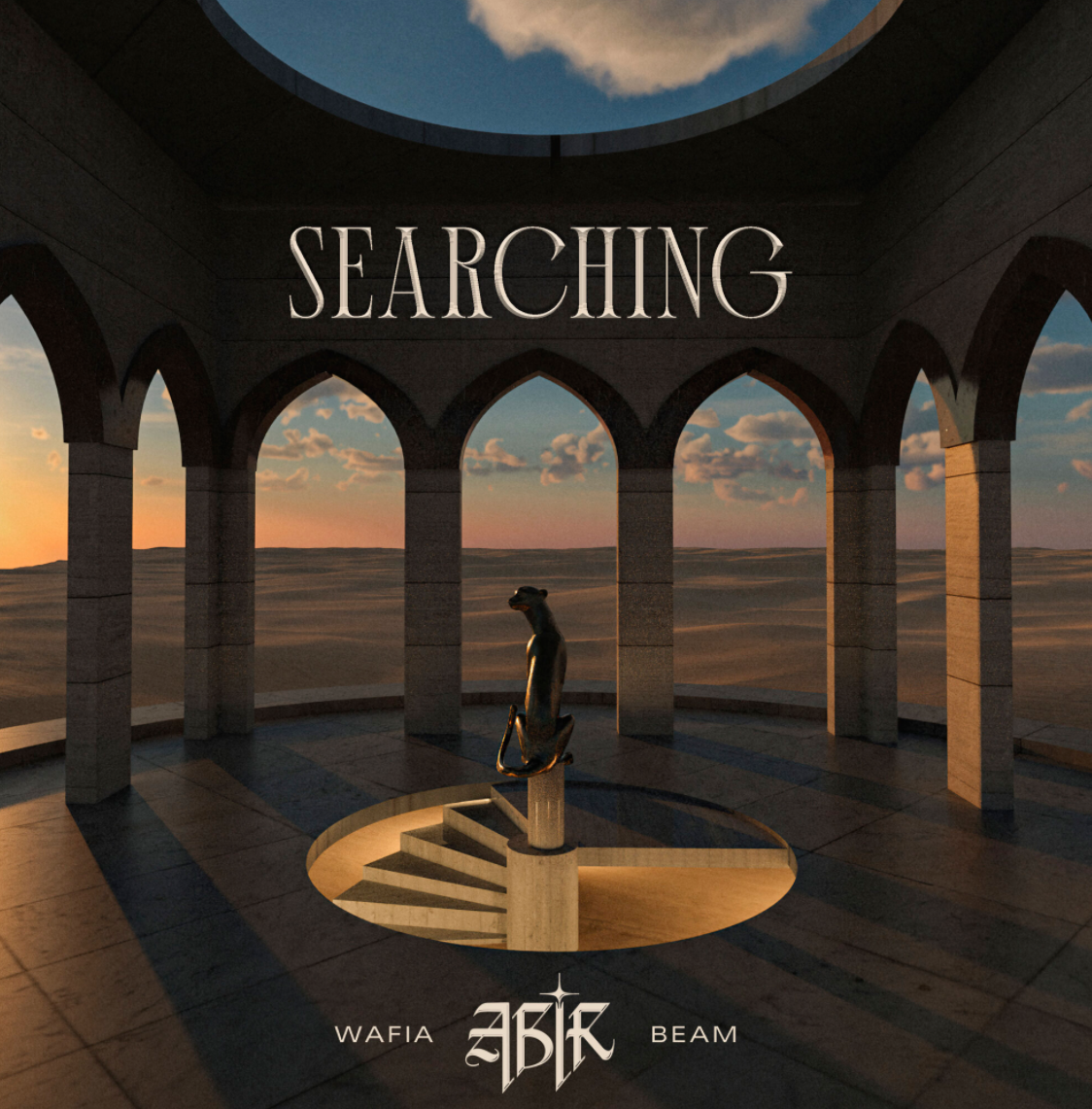 DOWNLOAD HIGH-RES SINGLE ARTWORKMoroccan American artist ABIR teams up with fellow Arab powerhouse Wafia and GRAMMY Award-winning BEAM for a new spin on “Searching.” The single is available to stream now HERE and dropped alongside an official video. Fresh off BEAM’s recent collaboration on Justin Bieber’s Justice, the artist-producer spins the track with his iconic and unforgettable hip-hop production while Wafia, known for her breakout track with Louis The Child “Better Not,” lends her airy and alluring vocals to ABIR’s yearning track. “Searching” was originally released on ABIR’s 2020 sophomore EP HEAT, which has over 4.1 million global streams to date and was created in partnership with 2x GRAMMY Award-nominee producer Mick Schultz. “The concept behind the lyrics is about understanding life is a journey through how we fall, rise, and learn through it all. A never-ending venture to find peace and harmony,” notes ABIR. “I was introduced to BEAM when I was working on my last project HEAT. We wrote the last record on the project together called “Last Lap” and always talked about doing something together. He is such a beast and I was excited to have him jump on. Same with Wafia. Seeing another Arab woman in Pop music gives me the butterflies. Her voice is like silk and I love the texture of all of our voices on “Searching.””“It was such a pleasure to finally work with ABIR for this remix,” Wafia shared. “She’s someone I’ve admired for both her voice and values for so long and to finally do making something together is an honor!”In HEAT, ABIR brought forth her brand of Arab-Pop, bridging her two worlds for reasons that extend far beyond simply music. Created in partnership with 2x GRAMMY® Award-nominee Mick Schultz (Rihanna, Kelly Clarkson), the EP is rich with lavish string work, complex rhythms, and commanding melodies, often sculpted with traditional North African instruments. Songs like “Inferno” are gorgeously textured and expertly spotlight the artist’s intensely personal songcraft. “Yallah” features a uniquely powerful visual that showcases the artist’s hypnotic vocal presence. Most recently, ABIR brought “Yacht” to life in its luxurious visual directed by Shahana Khan. ABIR’s official Yallah merchandise is now available for purchase. Please visit the website for additional details, AbirMerch.Lnk.To/Store.ABOUT ABIRHailed by Billboard as one of the “most exciting new voices,” is boldly redefining perceptions of what it means to be an Arab woman in the modern world. Born in Morocco and raised in the U.S., the singer first showcased her hypnotic vocal work and extraordinary range on her gold-certified record “Finest Hour” and 2018 debut EP MINT, highlighted by the acclaimed singles “Tango“ and “Young & Rude.” Her sophomore EP HEAT represents the culmination of years of growth and self-discovery for ABIR, a remarkable journey infusing her magnetic take on pop and R&B with elements of the Arab music she grew up on and embracing a new genre of Arab-pop. A daughter of the east and west, ABIR ultimately shatters countless stereotypes while instilling a thrilling new energy into the pop landscape.“So many things I’ve always talked about doing, I finally got to do with this project,” ABIR says. “I’m so comfortable in my skin, and I just want to share what I represent and what my culture is. I know that we have so much to offer the world, and I’m not afraid to get loud about it.” ABOUT WAFIAFor Australia-raised, L.A.-based singer/songwriter Wafia, the possibilities in pop music go way beyond escapism. Since breaking through as a featured vocalist on Louis the Child’s gold-certified smash “Better Not,” the Iraqi-Syrian, queer-identifying artist has brought a deep sense of purpose to her kaleidoscopic dance-pop, turning each track into a powerful conduit for self-discovery. With over 300 million worldwide streams, and widespread acclaim from the likes of VOGUE, Billboard, W, LADYGUNN, NPR, PAPER, and more, Wafia is keenly aware of her position in life and is committed to empowering marginalized communities, at home and abroad, while also helping women of all shapes, sizes, and nationalities find themselves in her music. Through her unique art is distinctly personal, Wafia firmly believes creative gifts are meant to be shared and is passionately determined to create a positive environment that says all are welcome here.ABOUT BEAMGRAMMY Award-winning artist and producer Beam, known for producing mainstream hits like Drake’s “God’s Plan”, Travis Scott’s “Goosebumps [feat. Kendrick Lamar]”, 21 Savage’s album I Was > I Am and other work with 2 Chainz, Yo Gotti, and Lecrae. He’s earned a cosign from Diplo and hit the studio with the likes of Major Lazer, Metro Boomin, and more. CONNECT WITH ABIROFFICIAL |INSTAGRAM| TWITTER | FACEBOOK l YOUTUBECONNECT WITH WAFIAOFFICIAL | FACEBOOK | YOUTUBE | TWITTER | INSTAGRAMABIR PRESS CONTACTFAIRLEY MCCASKILL | FAIRLEY.MCCASKILL@ATLANTICRECORDS.COMWAFIA PRESS CONTACTSKELLY MCWILLIAM | KELLY.MCWILLIAM@ATLANTICRECORDS.COMJESSICA NALL | JESSICA.NALL@ATLANTICRECORDS.COM 